“Sigismondo Castromediano”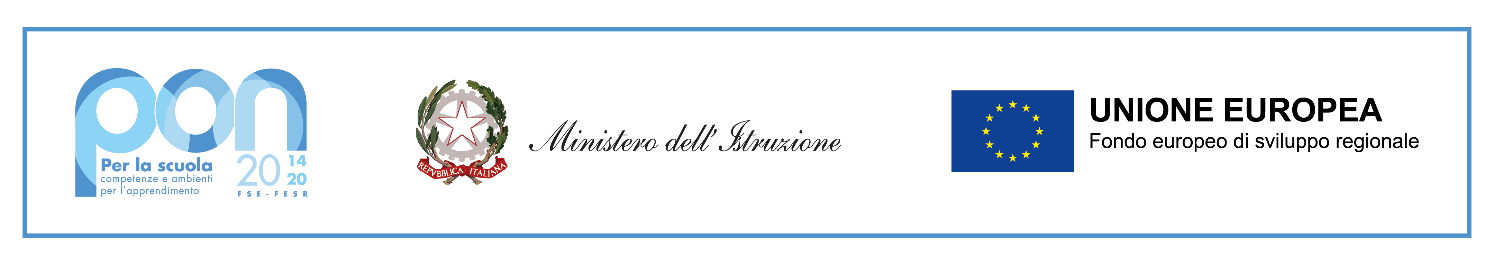 Via Cantobelli - 73100 LECCETel. 0832/342937 –0832/232468  - C.F. 80012220754C.M. LEEE00400X – E-mail  leee00400x@istruzione.it 			Sito WEB istituzionale  www.4circololecce.edu.itAll’Albo dell’Istituto – sedeAl sito web dell’Istituto – sedeAl Personale Docente e ATAAlle Istituzioni scolastiche della Provincia di LecceE p.c. DSGA atti - sedeOGGETTO: FSE- Socialità, apprendimenti, accoglienza Fondi Strutturali Europei – Programma Operativo Nazionale “Per la scuola, competenze e ambienti per l’apprendimento” 2014-2020. Asse I – Istruzione – Fondo Sociale Europeo (FSE). Asse I – Istruzione – Obiettivi Specifici 10.2 – Azione 10.2.2 – Nota di Adesione prot. n. 134894 del 21 novembre 2023 – Decreto del Ministro dell’istruzione e del merito 30 agosto 2023, n. 176 – c.d. “Agenda SUD”.  10.2.2A-FSEPON-PU-2024-143  CUP F84D23005200001AVVISO INTERNO/COLLABORAZIONE PLURIMA/ESTERNO PER LA SELEZIONE DI ESPERTI/ TUTOR D’AULA/REFERENTE PER LA VALUTAZIONELa Dirigente scolasticaVISTO    	il D.P.R. 275/1999;VISTO 		il D.Lgs. 165/2001;VISTO 	il Decreto Interministeriale 28/08/2018 n. 129, concernente “Regolamento concernente           le Istruzioni generali sulla gestione amministrativo-contabile delle istituzioni scolastiche”VISTO 		il CCNL comparto scuola del 29/11/07;VISTA 		la Legge 107/2015;VISTA		la nota prot. n. 134894 del 21 novembre 2023 - Decreto del Ministro dell’istruzione e del merito 30 agosto 2023, n. 176 – c.d. “Agenda SUD”  VISTA             la nota Prot AOOGABMI - 16058 del 05/02/2024 di autorizzazione dei progetti: Obiettivo Specifico 10.2 – Azione 10.2.2 – Nota di Adesione prot. n. 134894 del 21 novembre 2023 – Decreto del Ministro dell’istruzione e del merito 30 agosto 2023, n. 176 – c.d. “Agenda SUD”.;VISTO 	il Programma Annuale per l’Esercizio Finanziario 2024, approvato dal Consiglio d’Istituto con delibera n. 6 del 31/01/2024;VISTO           il Piano Triennale dell’Offerta Formativa deliberato dal Collegio dei Docenti con delibera n. 25 del 20/12/2022 approvato ed adottato dal Consiglio di Circolo con delibera n. 9 del 05/01/2023;VISTO 	il Contratto Integrativo d’Istituto sottoscritto in data 20/03/2023, integrato con i criteri di assegnazione dei Fondi PON FSE in data 03/06/2021;VISTO	il decreto dirigenziale prot. N. 2195 del 06/02/2024 di acquisizione al Programma Annuale 2024 del Progetto 10.2.2A-FSEPON-PU-2024-143 “Agenda Sud” per un totale di € 49.987,20;VISTE		le “Linee guida dell’autorità di gestione per l’affidamento dei contratti pubblici di Servizi e forniture” pubblicate con nota MIUR prot. AOODGEFID/1588 del 13.01.2016 e successivi aggiornamenti e integrazioni;I moduli autorizzati sono così finanziati:10.2.2A-FSEPON-PU-2024-143 Competenze di baseVISTI	i seguenti regolamenti (UE) n. 1303/2013 recante disposizioni comuni sul Fondo europeo di sviluppo regionale, sul Fondo sociale europeo, il Regolamento (UE) n. 1301/2013 relativo al Fondo europeo di sviluppo regionale /FESR) e il Regolamento (UE) n. 1304/2013 relativo al Fondo sociale europeo (FSE);VISTE 		le note dell’Autorità di gestione: -	prot. 1778 del 6 febbraio 2015 relativa allo split payment dell’IVA; -	prot. 34815 del 2 agosto 2017 relativa all’Attività di formazione: chiarimenti sulla selezione degli esperti e prot. 35926 del 21 settembre 2017; -	prot. 3131 del 16 marzo 2017, Richiamo sugli adempimenti inerenti l’Informazione e la pubblicità per la programmazione 2014-20; -	prot. 11805 del 13 ottobre 2016, Indicazioni operative -Informazioni e pubblicità; VISTO	l’art. 31del D. L.gs 56 del 19/4/2017 che modifica il D. Lgs. 18 aprile 2016, n. 50 “"Attuazione delle direttive 2014/23/UE, 2014/24/UE e 2014/25/UE sull’aggiudicazione dei contratti di concessione, sugli appalti pubblici e sulle procedure d’appalto degli enti erogatori nei settori dell’acqua, dell’energia, dei trasporti e dei servizi postali, nonché per il riordino della disciplina vigente in materia di contratti pubblici relativi a lavori, servizi e forniture” che prevede che per ogni singola procedura per l’affidamento di un appalto o di una concessione le stazioni appaltanti individuano, nell’atto di adozione o di aggiornamento di cui all’art. 21, comma 1, ovvero nell’atto di avvio relativo ad ogni singolo intervento per le esigenze non incluse in programmazione, un Responsabile Unico del Procedimento per le fasi della programmazione, della progettazione, dell’affidamento e dell’esecuzione;INFORMATE 	le Organizzazioni sindacali territoriali in ordine ai criteri di attuazione del Progetto PON;CONSIDERATO 	che per la realizzazione dei Piani autorizzati è necessario selezionare figure specifiche di Tutor d’aula, Referente per la valutazione ed esperti, partendo prima dal recepimento di candidature del Personale scolastico interno all’Istituto;CONSIDERATO 	che i tempi di attuazione dei moduli impongono la massima tempestività nell’avvio delle procedure di selezione,RILEVATA	la necessità di selezionare tra il PERSONALE INTERNO, SOGGETTI APPARTENENTI AD ALTRA ISTITUZIONE SCOLASTICA o ALTRA PUBBLICA AMMINISTRAZIONE, SOGGETTI PRIVATI ESTERNI ALLA  PUBBLICA AMMINISTRAZIONE, per la realizzazione e gestione di tutte le fasi progettuali: tutor d’aula, esperto interno, referente per la valutazione; Tutto ciò visto e rilevato, in quanto parte integrante e sostanziale del presente provvedimento,DECRETAl’emanazione di avviso ad evidenza pubblica per la selezione di PERSONALE INTERNO, SOGGETTI APPARTENENTI AD ALTRA ISTITUZIONE SCOLASTICA o ALTRA PUBBLICA AMMINISTRAZIONE, SOGGETTI  PRIVATI ESTERNI ALLA  PUBBLICA AMMINISTRAZIONE per la realizzazione del Piano integrato degli interventi Progetti di inclusione sociale e integrazione attraverso percorsi educativi volti al successo scolastico degli studenti, a valere sui Fondi Strutturali Europei – Programma Operativo Complementare (POC) “Per la Scuola, competenze e ambienti per l’apprendimento” 2014-2020 finanziato con il Fondo di Rotazione (FdR)– Obiettivi Specifici 10.1, 10.2 e 10.3 – Azioni 10.1.1, 10.2.2 e 10.3.1. Avviso pubblico prot. n. 45621 del 27/11/2023 – Realizzazione di percorsi educativi volti al potenziamento delle competenze delle studentesse e degli studenti e per la socialità e l’accoglienza, consistente nel seguente Piano integrato degli interventi, articolato come segue:ART. 1CRITERI DI SELEZIONE E RECLUTAMENTO PER TITOLI COMPARATIVI ESPERTO/TUTOR D’AULA/ REFERENTE PER LA VALUTAZIONEL’Esperto/Tutor d’aula /Referente per la valutazione dovrà possedere competenze per l’utilizzo delle applicazioni informatiche di produttività individuale, necessarie alla gestione della piattaforma infotelematica GPU per la documentazione dei progetti PON.I moduli autorizzati sono così articolati:10.2.2A-FSEPON-PU-2024-143 Competenze di baseLa graduatoria sarà redatta sulla base delle seguenti griglie di valutazione.GRIGLIE PER LA SELEZIONE DEI TUTOR D’AULA REFERENTE PER LA VALUTAZIONEGRIGLIE PER LA SELEZIONE PER GLI ESPERTISulla base delle candidature pervenute, si formeranno distinte graduatorie dalle quali si attingerà, in ordine di priorità, rispettivamente: dal personale interno alla scuola 4 Circolo Lecce;dal personale interno ad altra Istituzione Scolastica (collaborazioni plurime);dal personale dipendente da altra Pubblica Amministrazione;dal personale esterno.Specifiche relative agli esperti per i percorsi di Lingua Inglese, alla luce delle “Disposizioni e istruzioni per l’attuazione delle iniziative cofinanziate dai Fondi Strutturali Europei 2014 – 2020” - Versione 2.0 - ottobre 2020 Prot. AOODGEFID n. 29583 del 09/10/2020:“Per la docenza ai corsi di lingua straniera, nella procedura di selezione deve essere attribuita priorità assoluta ai docenti “madre lingua”, vale a dire a cittadini stranieri o italiani che, per derivazione familiare o vissuto linguistico, abbiano le competenze linguistiche ricettive e produttive tali da garantire la piena padronanza della lingua straniera oggetto del percorso formativo e che quindi documentino: a) di aver seguito il corso di studi e conseguito i relativi titoli (dalla istruzione primaria alla laurea) nel Paese straniero la cui lingua e oggetto del percorso formativo; oppureb) di aver seguito il corso di studi e conseguito i relativi titoli (dalla istruzione primaria al diploma) nel Paese straniero la cui lingua e oggetto del percorso formativo e di essere in possesso di laurea anche conseguita in un Paese diverso da quello in cui e stato conseguito il diploma.Nel caso di cui al punto b), la laurea deve essere, obbligatoriamente, accompagnata da certificazione coerente con il QCER “Quadro comune europeo di riferimento per le lingue” rilasciata da uno degli Enti Certificatori riconosciuti internazionalmente qualora non si tratti di laurea specifica in lingue e letterature straniere. Per i percorsi formativi finalizzati al raggiungimento della certificazione B2 del QCER l'esperto deve essere in possesso di una certificazione di livello C2; per tutti gli altri livelli l'esperto deve essere in possesso di una certificazione almeno di livello C1.In assenza di candidature rispondenti ai punti sopra indicati, l’istituzione scolastica può reiterare l’avviso oppure fare ricorso ad esperti “non madre lingua” che siano, obbligatoriamente, in possesso di laurea specifica in lingue e letterature straniere conseguita in Italia. Il certificato di laurea deve indicare le lingue studiate e la relativa durata. La scelta terra in considerazione solo la lingua oggetto della tesi di laurea.ART. 2SVOLGIMENTO DELLE ATTIVITÀIl periodo di realizzazione del Piano coprirà presumibilmente i mesi tra marzo 2024 -agosto 2024.Le attività si svolgeranno sia presso la sede della Direzione Didattica 4° Circolo di Lecce, sia presso la sede di Frigole (Sala Centro sociale), in base alle iscrizioni ai corsi e alle esigenze logistiche.Alcuni incontri potranno svolgersi presso le strutture, messe a disposizione dai soggetti partner con cui la scuola ha stipulato delle Convenzioni e/o che hanno formalizzato delle apposite Dichiarazioni di interesse.Nel corso della realizzazione dei moduli, l’esperto interno/esterno potrà essere eccezionalmente coadiuvato da figure messe a disposizione dai soggetti partner con cui la scuola ha stipulato delle Convenzioni e/o che hanno formalizzato delle apposite Dichiarazioni di interesse.ART. 3COMPITI DEL TUTOR D’AULAIl Tutor ha per compito essenziale quello di facilitare i processi di apprendimento degli allievi e collaborare con gli esperti e deve essere in possesso delle conoscenze, competenze ed esperiente specifiche richiesta dai singoli moduli.Il Tutor:predispone, in collaborazione con l’esperto, una programmazione dettagliata dei contenuti dell’intervento, che dovranno essere suddivisi in moduli corrispondenti a segmenti disciplinari e competenze da acquisire;cura le operazioni preliminari, in collaborazione con l’Ufficio amministrativo, indicate nel Manuale di procedura;cura la compilazione della piattaforma GPU, in ordine alla presenza, alle firme dei corsisti, degli esperti e la propria, nonché gli orari di inizio e fine delle lezioni;segnala in tempo reale se il numero dei partecipanti scende di oltre un terzo del minimo o dello standard previsto;cura il monitoraggio fisico del corso, contattando gli alunni in caso di assenza ingiustificata;si interfaccia con il Referente per la valutazione per le azioni di monitoraggio e di bilancio di competenza;mantiene il contatto con i Consigli di Classe di appartenenza dei corsisti per monitorare la ricaduta dell’intervento formativo sul curricolare;partecipa ad incontri di coordinamento preliminari e successivi all’avvio delle attività;registra giornalmente sulla piattaforma GPU i dati di competenza.ART. 4COMPITI degli ESPERTIGli esperti che saranno reclutati a seguito di risultato positivo della selezione prevista, dovranno obbligatoriamente assumere e portare a termine gli impegni di seguito elencati:rispettare il calendario delle attività concordato all’inizio del percorso;svolgere attività di docenza per il numero di ore previsto dal relativo contratto;partecipare ad eventuali incontri propedeutici alla realizzazione delle attività e ad eventuali incontri in itinere finalizzati alla rimodulazione degli aspetti didattici e organizzativi;predisporre, in collaborazione con i Tutor interni alla scuola, un piano dettagliato dei contenuti dell’intervento;preparare il materiale didattico necessario alle attività da svolgere e consegnarne copia ai corsisti, al docente tutor e al Referente per la valutazione;rilevare le conoscenze, abilità e competenze di ingresso dei singoli corsisti;facilitare i processi di apprendimento dei corsisti, adottando tutte le strategie didattiche adatte ai bisogni formativi dei corsisti;gestire, d’intesa con i tutor, le attività di verifica intermedia e finale degli apprendimenti e la certificazione delle competenze;inserire nella piattaforma ministeriale la documentazione riferita alle varie attività svolte, d’intesa con il docente tutor, il Referente per la valutazione ed eventuali altre figure di supporto alla gestione del Piano, come da Manuale di procedura di cui al prot. n. 3577 del 23 febbraio 2018;produrre materiali didattici di tipo metodologico in linea con gli obiettivi di ciascun modulo;redigere una relazione finale sull’esperienza svolta;partecipare alle riunioni programmate dall’Istituzione scolastica in merito alla realizzazione del modulo e tale attività rientra nel suo incarico.ART. 5COMPITI DEL REFERENTE PER LA VALUTAZIONEIl Referente per la valutazione coordina e sostiene le azioni di valutazione interna a ciascun proposta/modulo proposte dagli esperti e dai tutor e garantisce l’interfaccia con le azioni esterne, nazionali e internazionali, di valutazione. Il citato referente per la valutazione avrà la funzione di coordinare le attività valutative riguardanti l’intero progetto della scuola, con il compito di verificare, sia in itinere che ex-post, l’andamento e gli esiti degli interventi, interfacciandosi costantemente con l’Autorità di gestione e gli altri soggetti coinvolti nella valutazione del Programma.Tutti i moduli formativi devono sempre prevedere momenti di valutazione formativa e sommativa, finalizzati a verificare le competenze in ingresso dei discenti, ad accompagnare e sostenere i processi di apprendimento, a promuovere la consapevolezza dell’acquisizione di quanto trattato nel modulo, a riconoscere, in modo obiettivo, i progressi compiuti e a restituire ai corsisti, un giudizio complessivo sulla loro partecipazione e i livelli raggiunti. In definitiva, il Referente per la valutazione:- verifica le competenze in ingresso dei discenti;- accompagna e sostiene i processi di apprendimento;- promuove la consapevolezza dell’acquisizione di quanto trattato nel corso;- riconosce in modo obiettivo i progressi compiuti;- restituisce ai corsisti un giudizio complessivo sulla loro partecipazione e sui livelli raggiunti.Compiti assegnati:Coordinamento delle azioni di valutazione del Piano, fra interventi di una stessa azione, fra le diverse azioni di uno stesso obiettivo e fra i diversi obiettivi;Supervisione della raccolta dei dati nell’Istituto;Coordinamento dei momenti di informazione e di formazione;Partecipa ad incontri di verifica in itinere e finali rispetto alle attività nei moduli;Cura dei rapporti fra i diversi soggetti interni ed esterni, coinvolti nelle attività di valutazione.ART. 6DURATA DELL’INCARICO E COMPENSO TUTORIl compenso orario massimo per le attività di Tutor (n. ore 30) è stabilito in € 30,00 (trenta/00). Il suddetto importo è onnicomprensivo di tutte le ritenute previdenziali e fiscali, nonché dell’IRAP (8,50%), della quota INPS ex INPDAP (24,20%) a carico dell’Istituto e ogni altro onere di natura fiscale, previdenziale ed assistenziale che dovesse intervenire per effetto di nuove disposizioni normative, anche della eventuale quota a carico dell’Istituto. Il compenso sarà erogato, per le ore effettivamente svolte, dopo la chiusura del modulo sulla piattaforma GPU. Le attività oggetto del presente bando si svolgeranno in orario extra curricolare. ART. 7DURATA DELL’INCARICO E COMPENSO ESPERTOLa prestazione professionale degli esperti esterni sarà retribuita con € 70,00 (importo lordo Stato) per ogni ora di docenza effettivamente svolta, onnicomprensiva anche di eventuali impegni riguardanti la progettazione, verifica, valutazione e documentazione del modulo di competenza. Il suddetto importo comprende tutte le ritenute previdenziali e fiscali, nonché l’IRAP (8.50%), la quota INPS ex INPDAP (24,20%) a carico dell’Istituto e ogni altro onere di natura fiscale, previdenziale ed assistenziale che dovesse intervenire per effetto di nuove disposizioni normative, anche della eventuale quota a carico dell’IstitutoSul compenso, che sarà corrisposto in relazione alle ore effettivamente svolte, saranno applicate le ritenute fiscali nella misura prevista dalle vigenti disposizioni di legge.La prestazione degli esperti esterni non darà luogo a trattamento previdenziale e/o assistenziale né a trattamento di fine rapporto.L’esperto dovrà provvedere in proprio alla copertura assicurativa per infortuni e responsabilità civile.La liquidazione dei compensi avverrà previo effettivo accredito dei finanziamenti da parte del FSE.Qualora il numero dei partecipanti dovesse diminuire di oltre 1/3 dello standard previsto, il corso dovrà essere annullato e, conseguentemente non potranno essere riconosciute le competenze acquisite né liquidati compensi ad esso inerenti, se non quelle rispondenti all’attività effettivamente svolta fino al momento dell’annullamento; a tal proposito si evidenzia che tre assenze consecutive e non giustificate sono considerate rinuncia e/o abbandono dell’attività formativa.Il compenso sarà erogato, per le ore effettivamente svolte, dopo la chiusura del modulo sulla piattaforma GPU. Le attività oggetto del presente bando si svolgeranno in orario extra curricolare. ART. 8MODALITA’ PRESENTAZIONE DELLE DOMANDE E SCADENZAGli interessati dovranno far pervenire la domanda di partecipazione a posta elettronica ordinaria all’indirizzo leee00400x@istruzione.it - o mediante consegna diretta - o invio tramite posta elettronica certificata (leee00400x@pec.istruzione.it), entro e non oltre le ore 13:00 del 05 MARZO 2024. Non saranno in alcun modo accettate le domande inviate dopo la scadenza su menzionata. La domanda dovrà riportare la dicitura “Domanda di partecipazione alla selezione di TUTOR /ESPERTO/REFERENTE PER LA VALUTAZIONE indicando il nome del “PON Agenda Sud” alla Dirigente scolastica della Direzione Didattica 4° Circolo “S. Castromediano”, via Cantobelli snc, -73100 LECCE.All’istanza di partecipazione (allegato A, B, C), esclusivamente e a pena di esclusione, redatta ai sensi del DPR 445/2000 e sul modello scaricabile dal sito web dell’Istituto: www.4circololecce.edu.it sezioni Albo on line e Amministrazione Trasparente, sotto sezione Bandi di Gara e contratti, devono essere allegati:Curriculum vitae in formato europeo aggiornato;Allegato A (Istanza di partecipazione); Allegato B (Scheda autovalutazione); Allegato C (Criteri di valutazione curriculum) da compilare a cura del richiedente.Saranno esclusi i candidati che omettono la presentazione del curriculum vitae in formato europeo o che facciano riferimento a documenti già in possesso di questa Amministrazione.La presentazione della domanda obbliga espressamente all’accettazione di quanto esplicitato nel presente bando.ART. 9ESCLUSIONISaranno escluse dalla valutazione le domande:     A.    pervenute oltre i termini previsti;     B.    pervenute con modalità diverse da quelle previste dal presente bando;     C.    sprovviste della firma in originale;     D.    sprovviste del curriculum vitae in formato europeo;E.    sprovviste della scheda autovalutazione.ART. 10MODALITÀ  DI  PUBBLICIZZAZIONE  E  IMPUGNATIVALa Direzione Didattica 4° Circolo “S. Castromediano” provvederà a pubblicare il presente avviso sul proprio sito, www.4circololecce.edu.it Albo On Line. Al termine della valutazione delle candidature la relativa graduatoria provvisoria sarà pubblicata sul proprio sito www.4circololecce.edu.it.Avverso la graduatoria di cui al precedente capoverso sarà possibile esperire reclamo, entro dieci giorni dalla sua pubblicazione.Trascorso tale termine ed esaminati eventuali reclami, sarà pubblicata la graduatoria definitiva, avverso la quale sarà possibile il ricorso al TAR o ricorso straordinario al Capo dello Stato, rispettivamente entro 60 o 120 giorni dalla pubblicazione stessa.ART. 11PROCEDURA di SELEZIONENei giorni immediatamente successivi, un’apposita Commissione, procederà all’esame delle domande pervenute, alla comparazione dei curricula e alla predisposizione delle graduatorie provvisorie che verranno affisse all’albo della scuola e pubblicate sul sito web dell’Istituto (www.4circololecce.edu.it ).Sulla base delle candidature pervenute, si formeranno distinte graduatorie dalle quali si attingerà, in ordine di priorità, rispettivamente: dal personale interno alla scuola 4 Circolo Lecce;dal personale interno ad altra Istituzione Scolastica (collaborazioni plurime);dal personale dipendente da altra Pubblica Amministrazione;dal personale esterno.Entro i dieci giorni successivi alla data di pubblicazione, è possibile produrre ricorso avverso le graduatorie.Dopo tale data, le graduatorie saranno definitive.In presenza, per ciascun modulo, di una sola candidatura valida, si procederà all’affidamento dell’incarico prima dei cinque giorni riservati alla produzione di eventuali ricorsi.Nella valutazione dei curricula non saranno presi in esame titoli non espressamente richiesti dal presente bando.L’Amministrazione scolastica si riserva di accertare status e titoli autocertificati e, in caso di assenza e/o non corrispondenza di titoli e/o status dichiarati, ovvero di dichiarazioni non veritiere, provvederà a escludere dalla selezione i candidati e/o in fase successiva a revocare immediatamente l’affidamento dell’incarico, fatte salve le ulteriori procedure presso gli Organi competenti previste dalla normativa vigente in materia.Si procederà all’individuazione degli esperti, anche in presenza di una sola domanda, purché il curricolo ad essa allegato sia rispondente ai requisiti richiesti.Nel caso in cui le candidature pervenute dovessero risultare in numero inferiore a quelle richieste, allo stesso esperto potranno essere affidati più moduli della stessa tipologia.L’Istituto potrà affidare un singolo modulo a più esperti, assegnando un numero di ore inferiore a quello previsto.In presenza di più aspiranti, a parità di punteggio, si darà precedenza al candidato più giovane di età.ART. 12CONVOCAZIONE e STIPULA del CONTRATTOI candidati che avranno superato la selezione saranno convocati telefonicamente per un incontro preliminare finalizzato al raggiungimento di opportune intese in merito alla definizione del calendario, alla conduzione del modulo affidato e alla stipula del relativo contratto.All’atto della stipula del contratto presenteranno, se richiesta, la documentazione relativa a tutti i titoli dichiarati o parte di essi.ART. 13MODALITÀ DI ACCESSO AGLI ATTIL’accesso agli atti, secondo quanto previsto dalla legge 7 agosto 1990, n. 241 e dell’art. 3 - differimento - comma 3 del decreto ministeriale 10 gennaio 1996, n. 60, solo dopo la conclusione del procedimento.ART. 14RESPONSABILE DEL PROCEDIMENTOIl Responsabile del Procedimento è il Dirigente Scolastico Prof.ssa Tiziana Faggiano tel. 0832.342937 - e-mail leee00400x@istruzione.it pec leee00400x@pec.istruzione.itART. 15INFORMATIVA AI SENSI DEL D.LGS 196/03 - Regolamento UE GDPR n. 2016/679Ai sensi del Regolamento UE GDPR n. 2016/679 i dati raccolti saranno trattati per le finalità connesse all’espletamento dei corsi. Il responsabile del trattamento dei dati è il Dirigente Scolastico Prof.ssa Tiziana Faggiano.Il contraente potrà esercitare i diritti di cui al Regolamento UE GDPR n. 2016/679. Relativamente ai dati personali di cui dovesse venire a conoscenza, nell’ espletamento delle proprie funzioni, il contraente è responsabile del trattamento degli stessi ai sensi del Regolamento UE GDPR n. 2016/67.Informazioni relative al presente avviso potranno essere richieste presso la DIREZIONE DIDATTICA 4° CIRCOLO “S. CASTROMEDIANO” di Lecce - contattando il Direttore dei Servizi Generali e Amministrativi dott.ssa Ilaria Greco. ART. 16MODALITA’ DI DIFFUSIONEIl presente Avviso e le relative graduatorie (provvisoria e definitiva) verranno affisse all’Albo dell’Istituto e pubblicizzati sul sito web dell’istituto ( www.4circololecce.edu.it, sezioni Albo on Line e Amministrazione Trasparente, sottosezione Bandi di gara e contratti).  La Dirigente scolastica		prof.ssa Tiziana FaggianoCUPSottoAzioneImportoProgettiF84D2300520000110.2.2A-FSEPON-PU-2024-143 € 49.987,20               “Agenda SUD”Riepilogo moduli - 10.2.2A Competenze di baseRiepilogo moduli - 10.2.2A Competenze di baseRiepilogo moduli - 10.2.2A Competenze di baseF84C22001170007 10.2.2A-FDRPOC-PU-2022-117  RIGENERAZIONE DEI SAPERIF84C22001170007 10.2.2A-FDRPOC-PU-2022-117  RIGENERAZIONE DEI SAPERIF84C22001170007 10.2.2A-FDRPOC-PU-2022-117  RIGENERAZIONE DEI SAPERITipologia moduloTitoloCostoLingua madrePAROLE IN SCENA € 5.082,00Lingua madreGIORNALISTI NELL'ERBA€ 4.977,90Lingua madreGRAMMATICA DELLA FANTASIA€ 4.977,90Lingua madreLAVORARE FACENDO€ 4.977,90MatematicaMIND GAMES€ 4.873,80MatematicaSCACCO MATEMATICO€ 5.082,00MatematicaMATEMONTESSORI€ 4.977,90Lingua inglese per gliallievi delle scuole primarieENGLISH FOR EU 2€ 5.082,00Lingua inglese per gliallievi delle scuole primarieENGLISH FOR EU€ 4.977,90Lingua inglese per gliallievi delle scuole primariePLAY ENGLISH€ 4.977,90TOTALE SCHEDE FINANZIARIE€ 49.987,20CUPSottoAzioneImportoProgettiF84D2300520000110.2.2A-FSEPON-PU-2024-143 € 49.987,20               “Agenda SUD”Riepilogo moduli - 10.2.2A Competenze di baseRiepilogo moduli - 10.2.2A Competenze di baseF84D23005200001	10.2.2A-FSEPON-PU-2024-143RIGENERAZIONE DEI SAPERI PER LE COMPETENZEF84D23005200001	10.2.2A-FSEPON-PU-2024-143RIGENERAZIONE DEI SAPERI PER LE COMPETENZEAree Tematiche Titolo/tipologia moduloLingua madrePAROLE IN SCENA: percorso per il recupero e potenziamento delle competenze linguistico-espressive attraverso la pratica teatrale.Lingua madreGIORNALISTI NELL'ERBA: percorso per il recupero e potenziamento delle competenze linguistico-espressive attraverso la pratica del giornalismo su tematiche legate alla sostenibilità ambientale.Lingua madreGRAMMATICA DELLA FANTASIA: percorso per il recupero e potenziamento delle competenze linguistico-espressive attraverso Giochi linguistici ispirati all'omonima opera di Gianni Rodari.Lingua madreLAVORARE FACENDO: percorso per il recupero e potenziamento delle competenze linguistico-espressive attraverso i materiali di sviluppo del Metodo Montessori.MatematicaMIND GAMES: percorso per il recupero e potenziamento delle competenze logico-matematiche attraverso il coding e giochi matematici.MatematicaSCACCO MATEMATICO: percorso per il recupero e potenziamento delle competenze logico-matematiche attraverso il gioco degli scacchi.MatematicaMATEMONTESSORI: percorso per il recupero e potenziamento delle competenze logico-matematiche attraverso i materiali di sviluppo Montessori.Lingua IngleseENGLISH FOR EU 2: Percorso teso a sviluppare le competenze di cittadinanza Europea, in Inglese, attraverso la metodologia CLIL.Lingua IngleseENGLISH FOR EU: Percorso teso a sviluppare le competenze di cittadinanza Europea, in Inglese, attraverso la metodologia CLIL.Lingua InglesePLAY ENGLISH: Percorso teso a sviluppare le competenze multilinguistiche attraverso la metodologia CLIL.RISORSE UMANECRITERI DI SELEZIONECRITERI DI SELEZIONETUTOR D’AULACompetenze informatichepunti 10 (certificate)TUTOR D’AULACompetenze informatichepunti 5 (non certificate)TUTOR D’AULAEsperienza pregressa nella stessa tipologia di intervento PONpunti 1 per esperienza fino a max 8 puntiTUTOR D’AULATitoli specifici afferenti la tipologia di interventopunti 1 per esperienza fino a max 5 puntiTUTOR D’AULAFormazione certificata nel settore di pertinenza del modulopunti 1 per esperienza fino a max 5 puntiRISORSE UMANECRITERI DI SELEZIONECRITERI DI SELEZIONEREFERENTE PER LA VALUTAZIONECompetenze informatiche (requisito di accesso)Punti 10 (certificate)Punti 5  (non certificate)REFERENTE PER LA VALUTAZIONEEsperienza pregressa nella stessa tipologia di intervento PON1 punti x fino a max 8 puntiREFERENTE PER LA VALUTAZIONEEsperienza pregressa in qualità di tutor d’aula1 punto x fino a max 5 puntiREFERENTE PER LA VALUTAZIONEEsperienze di coordinamento di progetti sulla valutazione1 punto x fino a max 5 puntiREFERENTE PER LA VALUTAZIONEFormazione certificata sulla valutazione1 punto x fino a max 5 puntiN° oreper moduloN° Esperti richiesti per moduloRequisiti degli EspertiPunti3001Titoli specifici inerenti la tipologia del modulo10 punti3001Esperienze di docenza in azioni afferenti la tipologia del modulo con alunni del 1° ciclo*1 punto fino a max 10 punti3001Progetti svolti nella scuola primaria*1 fino a max 10 punti3001Possesso di titoli artistici /specifici afferenti alla tipologia di intervento (per es. master* e corsi di formazione con Enti accreditati)1 punto fino a max 10 punti3001Abilitazione all’insegnamento nel 1° ciclo1 punto fino a max 5 punti3001Competenze informatiche certificate (ECDL, EIPASS)3 punti3001Competenze informatiche documentate (corsi di formazione)1 fino a max 3 punti